                          HOLIDAYS IN STAVROS  -  CHALKIDIKI 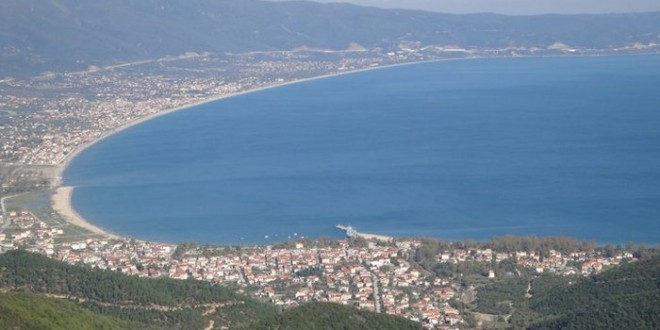 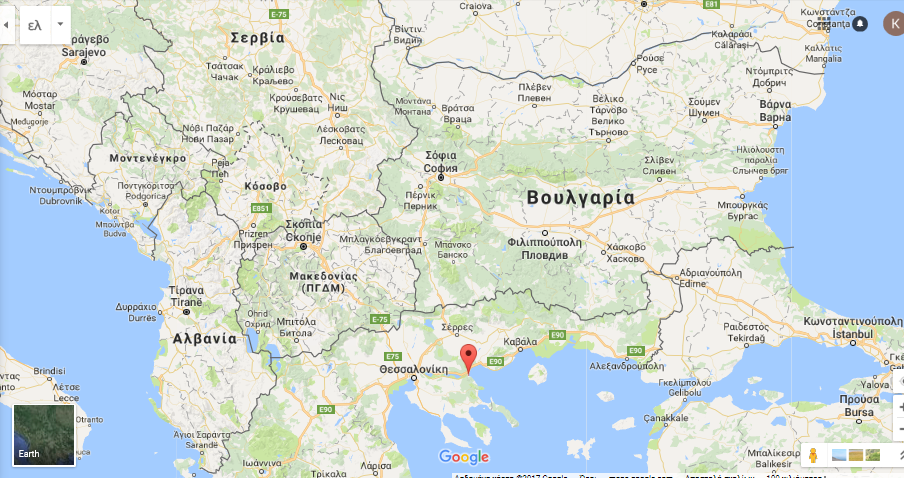 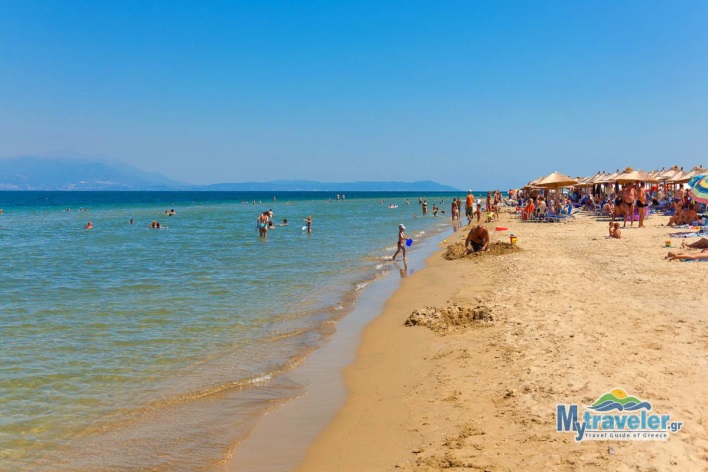 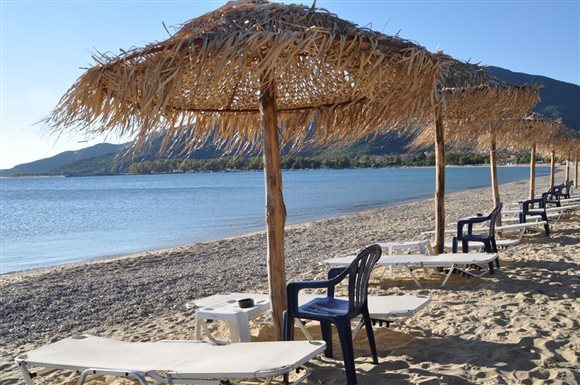 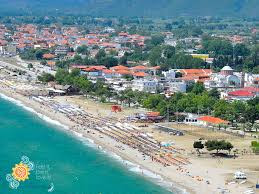 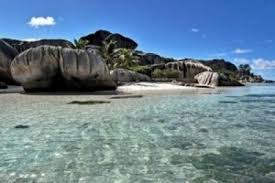 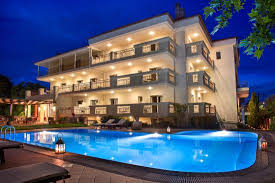 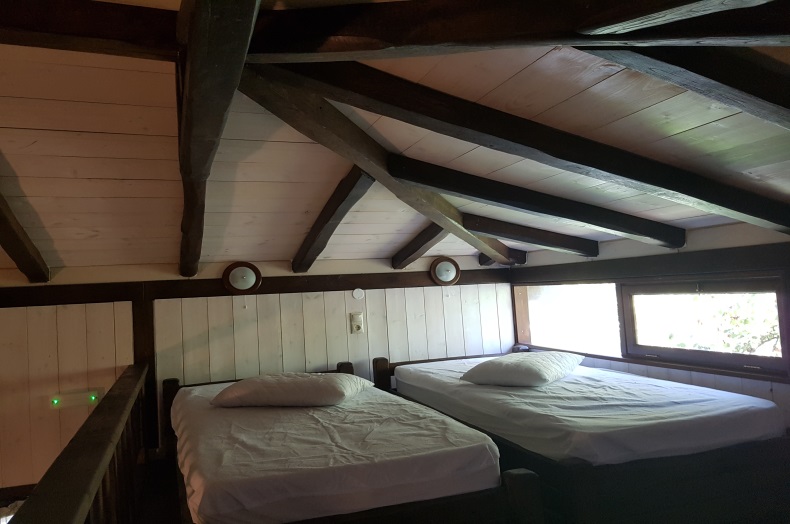 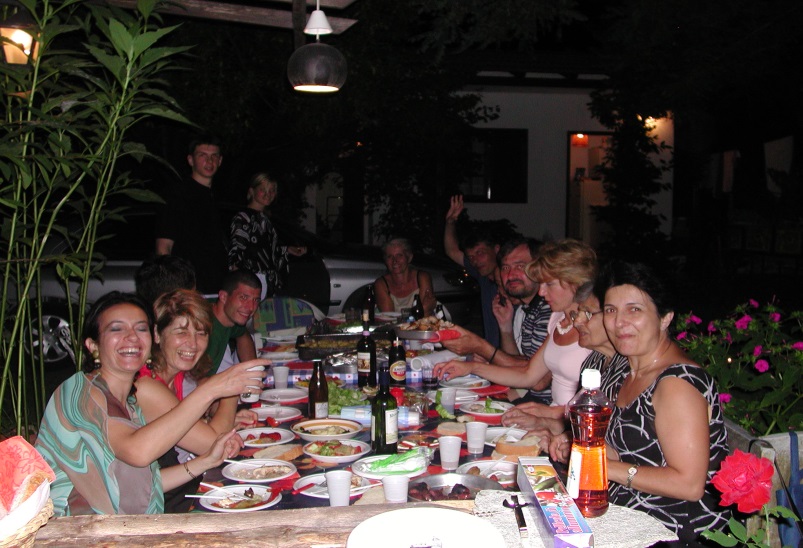 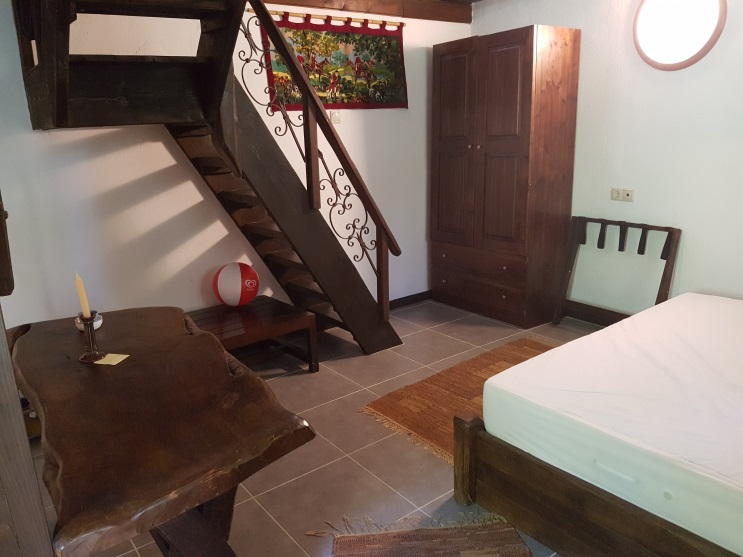 